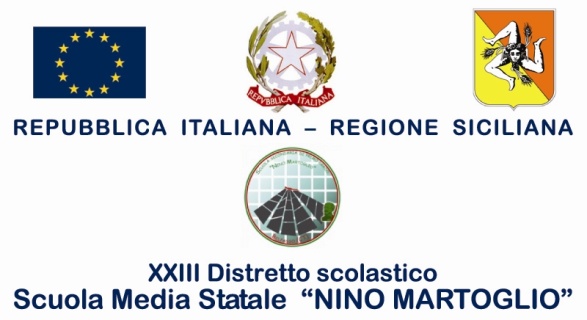 COMUNICAZIONE N. 109                                                                                                                                    AGLI ALUNNI                                     AI DOCENTIOggetto: SPETTACOLO TEATRALE IN LINGUA INGLESESi comunica agli alunni che nel mese di Aprile nei giorni 20-21-27, in orario antimeridiano, si terrà presso la sala teatro della nostra scuola uno spettacolo teatrale in lingua inglese condotto da Steve Cable, attore inglese multiforme e versatile, che attraverso il viso, il corpo e la musica invita a conoscere ed usare la sua lingua. Il costo per alunno è di 4,00 €.  Si invitano i docenti a farne prendere nota sul diario ed a consegnare l’elenco con le adesioni alla  prof.ssa Pappalardo Rossella entro il 13 Febbraio.Belpasso, 02/02/2017 				            F.to* Il Dirigente ScolasticoProf.ssa Anna Spampinato( *Firma autografa omessa ai sensi dell’art. 3, comma 2, del D.L.vo n. 39/93)